Муниципальное бюджетное учреждение дополнительного образования муниципального образования "Город Архангельск"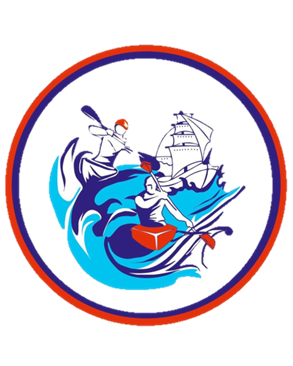 «Специализированная детско-юношеская спортивная школа олимпийского резерва по водным видам спорта имени Соколова Льва Константиновича»Проводит набор по:«Дополнительной предпрофессиональной программе в области физической культуры и спорта по гребле на байдарках и каноэ» с 10 лет, количество бюджетных мест – 48«Дополнительной предпрофессиональной программе в области физической культуры и спорта по гребному слалому» с 10 лет, количество бюджетных мест – 15«Дополнительной общеразвивающей программе по гребному слалому» с 7 лет, количество бюджетных мест – 21«Дополнительной предпрофессиональной программе в области физической культуры и спорта по судомодельному спорту с 10 лет, количество бюджетных мест – 15Документы принимаются до 23 декабря 2018 года.Вступительные испытания – 24-27 декабря 2018 года.Начало занятий с 09 января 2019 года.Форма отбора обучающихся: по результатам вступительных испытаний.Необходимые документы:- заявление от родителей (законных представителей)- медицинское заключение, подтверждающее отсутствие медицинских противопоказаний для занятий выбранным видом спорта.- копия свидетельства о рождении ребенка- 1 фотография поступающего (размер 3х4)Приемная комиссия работает по адресу:г. Архангельск, ул. Советская, д. 2, корп. 1Часы работы:  пн-пт с 9.00 до 16.00, обед с 13.00 до 14.00Телефон для справок: 23-34-80 (заместитель директора по УВР - Парухина Татьяна Сергеевна) 